Publicado en  el 09/05/2014 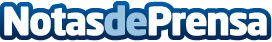 A Xunta priorizará unha planificación sostible das infraestruturas dende o punto de vista ambiental e económico, que fomente a mobilidade urbanaDatos de contacto:Nota de prensa publicada en: https://www.notasdeprensa.es/a-xunta-priorizara-unha-planificacion-sostible_1 Categorias: Galicia http://www.notasdeprensa.es